Equal Opportunities monitoring formFarnham Maltings is committed to equality, inclusion, and accessibility across all areas of our work. We collect information about everyone who engages with us from the audiences who come to our events, to the artists and people we work with. We use this information to make sure our staff, programme, audiences, and partners reflect the diversity of contemporary Britain.Some of these questions may be new to you, but it is important to us that we are able to measure our commitment to working with people from all backgrounds. You don’t have to answer them if you don’t want to, but we would encourage you to do so.By completing this form, you are giving us permission to process your data for monitoring purposes only. The information you supply to us will be kept secure and confidential in line with our Privacy Policy.Application detailsName of the job or position you are applying for: Your namePostcodeAgeHow old are you? Please tick one box.. 0-19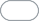  20-34 35-49 50-64 65+ Prefer not to sayGenderHow would you describe your gender? This is inclusive of all genders, for example female, male, agender, trans, non-binary, genderqueer.Is your gender identity different to the sex you were assumed to be at birth? Please tick one box.YesNoPrefer not to sayCultural Heritage Please tick as appropriate, and you can mark more than one.BlackBritish African Caribbean Other East Asian  British Chinese Japanese  Korean OtherSouth Asian  British Indian Pakistani  Bangladeshi  OtherMixed  Black British & White  Black African & White  Black Caribbean & White   East Asian & White  South Asian & White OtherWhiteBritish Irish European  Gypsy or Irish Traveler OtherOtherMiddle Eastern Prefer not to say None of the above. Please specifySexual OrientationThis is inclusive of all sexualities, for example lesbian, gay, bisexual, pansexual, asexual, queer, questioning, heterosexual.I would describe my sexual orientation as:DisabilityWe are working to implement the Disability Discrimination Act, which defines disability as a physical or mental impairment which has a substantial and long-term adverse effect on a person’s ability to carry out normal day-to-day activities.Do you consider yourself to have a disability, health condition or illness?Non-disabled  Cognitive or learning disabled  Visual Impairment   Mental Health Condition Hearing Impairment / deaf / DeafLong-Term / Chronic ConditionPhysically DisabledPrefer not to sayOther